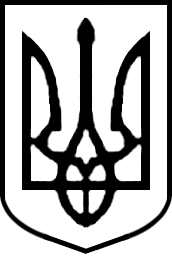 Державний біотехнологічний університетІНДИВІДУАЛЬНИЙ ПЛАН РОБОТИдля здобуття ступеня «Доктор філософії»Галузь знань 13 – Механічна інженеріяСпеціальність 133 – Галузеве машинобудуванняОсвітньо-наукова програма «Галузеве машинобудування»Харків 20___Прізвище, ім’я, по-батькові: ____________________________________________Спеціальність: ________________________________________________________Тема наукової роботи (дисертації): __________________________________________________________________________________________________________________________________________________________________________________Затверджена вченою радою ДБТУ «___» ______________ 20___р. Протокол №___Науковий керівник: ____________________________________________________Обґрунтування теми наукової роботи (дисертації).______________________________________________________________________________________________________________________________________________________________________________________________________________________________________________________________________________________________________________________________________________________________________________________________________________________________________________________________________________________________________________________________________________________________________________________________________________________________________________________Передбачувана наукова новизна: __________________________________________________________________________________________________________________________________________________________________________________________________________________Передбачувана практична значимість:__________________________________________________________________________________________________________________________________________________________________________________________________________________Впровадження (підприємство, організація): __________________________________________________________________________________________________________________________________________________________________________________________________________________Декан ФМІ	_____________	Ім’я ПРІЗВИЩЕЗав. кафедрою	_____________	Ім’я ПРІЗВИЩЕНауковий керівник	_____________	Ім’я ПРІЗВИЩЕЗАТВЕРДЖУЮ:Проректор з наукової роботи_____________ Ім’я ПРІЗВИЩЕ«____»_________________20___р.ЗАГАЛЬНИЙ ПЛАН НАВЧАЛЬНОЇ РОБОТИЗАГАЛЬНИЙ ПЛАН НАУКОВОЇ РОБОТИПублікація статей та апробація результатів дисертаційного дослідженняПідсумкова атестаціяДекан ФМІ	_____________	Ім’я ПРІЗВИЩЕАспірант	_____________	Ім’я ПРІЗВИЩЕНауковий керівник	_____________	Ім’я ПРІЗВИЩЕ1 НАВЧАЛЬНИЙ ПЛАН І РОКУ ПІДГОТОВКИ1.1 Індивідуальний навчальний план І року підготовки1.2 План науково-дослідної роботи І року підготовкиПублікація статей та апробація результатів дисертаційного дослідженняАспірант							“___”__________ 20____ рікНауковий керівник  -			______	“___”__________ 20____ рікВисновок кафедри______________________________________________________Зав. кафедри               ______________________              “___”__________ 20____ рікАтестацію затверджую: Проректор з наукової роботи      __________________           “___”__________ 20____ рік2 НАВЧАЛЬНИЙ ПЛАН ІІ РОКУ ПІДГОТОВКИ2.1 Індивідуальний навчальний план ІІ року підготовки2.2 План науково-дослідної роботи ІІ року підготовкиПублікація статей та апробація результатів дисертаційного дослідженняАспірант							“___”__________ 20____ рікНауковий керівник  -			______	“___”__________ 20____ рікВисновок кафедри______________________________________________________Зав. кафедри               ______________________              “___”__________ 20____ рікАтестацію затверджую: Проректор з наукової роботи    __________________           “___”__________ 20____ рік3 НАВЧАЛЬНИЙ ПЛАН ІІІ РОКУ ПІДГОТОВКИ3.1 Індивідуальний навчальний план ІІІ року підготовки3.2 План науково-дослідної роботи ІІІ року підготовкиПублікація статей та апробація результатів дисертаційного дослідженняАспірант							“___”__________ 20____ рікНауковий керівник  -			______	“___”__________ 20____ рікВисновок кафедри______________________________________________________Зав. кафедри               ______________________              “___”__________ 20____ рікАтестацію затверджую: Проректор з наукової роботи __________________           “___” __________ 20____ рік4. НАВЧАЛЬНИЙ ПЛАН ІV РОКУ ПІДГОТОВКИ4.1 Індивідуальний навчальний план ІV року підготовки4.2 План науково-дослідної роботи ІV року підготовкиПублікація статей та апробація результатів дисертаційного дослідженняАспірант							“___”__________ 20____ рікНауковий керівник  -			______	“___”__________ 20____ рікВисновок кафедри______________________________________________________Зав. кафедри               ______________________              “___”__________ 20____ рікАтестацію затверджую: Проректор з наукової роботи __________________           “___” __________ 20____ рікПІДСУМОК НАВЧАННЯ В АСПІРАНТУРІЗдобувач вищої освіти __________________ (П.І.Б.) повністю виконала індивідуальний навчальний план, пройшла фаховий семінар дисертаційної роботи на кафедрі мехатроніки та деталей машин з рекомендацією:Затверджую:Проректор з наукової роботи___________ Ім’я ПРІЗВИЩЕ«___» ________________ 20____р.Блоки дисциплінБлоки дисциплінКредитиЄКТСФорма контролюВідмітка про виконанняБлок обов’язкових дисциплінБлок обов’язкових дисциплінБлок обов’язкових дисциплінБлок обов’язкових дисциплінБлок обов’язкових дисциплін123Сума кредитів ЄКТССума кредитів ЄКТС--Блок дисциплін професійної та практичної підготовкиБлок дисциплін професійної та практичної підготовкиБлок дисциплін професійної та практичної підготовкиБлок дисциплін професійної та практичної підготовкиБлок дисциплін професійної та практичної підготовки1234Сума кредитів ЄКТССума кредитів ЄКТСБлок дисциплін вільного вибору аспірантаБлок дисциплін вільного вибору аспірантаБлок дисциплін вільного вибору аспірантаБлок дисциплін вільного вибору аспірантаБлок дисциплін вільного вибору аспіранта12345Сума кредитів ЄКТССума кредитів ЄКТСЗагальна сума кредитів ЄКТСЗагальна сума кредитів ЄКТСВид роботи, обсяг і короткий зміст роботиВид роботи, обсяг і короткий зміст роботиТермін виконання і форма звітностіКількість статей у вітчизняних наукових фахових виданнях за обраною спеціальністюКількість статей у міжнародних реферованих журналах, закордонних виданнях, проіндексованих у базах даних Web of Science Core Collection та/або Scopus;Кількість статей у періодичних наукових виданнях інших держав, які входять до Організації економічного співробітництва та розвитку та/або Європейського СоюзуКількість конференцій, в яких брав участь аспірант Кількість опублікованих тез№ п/пФорми підсумкової атестаціїТермін виконання14 рокиБлоки дисциплінБлоки дисциплінКредитиЄКТСФорма контролюВідмітка про виконанняБлок обов’язкових дисциплінБлок обов’язкових дисциплінБлок обов’язкових дисциплінБлок обов’язкових дисциплінБлок обов’язкових дисциплін123Сума кредитів ЄКТССума кредитів ЄКТС--Блок дисциплін професійної та практичної підготовкиБлок дисциплін професійної та практичної підготовкиБлок дисциплін професійної та практичної підготовкиБлок дисциплін професійної та практичної підготовкиБлок дисциплін професійної та практичної підготовки1234Сума кредитів ЄКТССума кредитів ЄКТСБлок дисциплін вільного вибору аспірантаБлок дисциплін вільного вибору аспірантаБлок дисциплін вільного вибору аспірантаБлок дисциплін вільного вибору аспірантаБлок дисциплін вільного вибору аспіранта12345Сума кредитів ЄКТССума кредитів ЄКТСЗагальна сума кредитів ЄКТСЗагальна сума кредитів ЄКТСВид роботи, обсяг і короткий зміст роботиТермін виконання і форма звітностіВідмітка про виконання наукового керівникаКількість статей у вітчизняних наукових фахових виданнях за обраною спеціальністюКількість статей у міжнародних реферованих журналах, закордонних виданнях, проіндексованих у базах даних Web of Science Core Collection та/або Scopus;Кількість статей у періодичних наукових виданнях інших держав, які входять до Організації економічного співробітництва та розвитку та/або Європейського СоюзуКількість конференцій, в яких брав участь аспірант Кількість опублікованих тезБлоки дисциплінБлоки дисциплінКредитиЄКТСФорма контролюВідмітка про виконанняБлок обов’язкових дисциплінБлок обов’язкових дисциплінБлок обов’язкових дисциплінБлок обов’язкових дисциплінБлок обов’язкових дисциплін1234Сума кредитів ЄКТССума кредитів ЄКТСБлок дисциплін професійної та практичної підготовкиБлок дисциплін професійної та практичної підготовкиБлок дисциплін професійної та практичної підготовкиБлок дисциплін професійної та практичної підготовкиБлок дисциплін професійної та практичної підготовки12345Сума кредитів ЄКТССума кредитів ЄКТСБлок дисциплін вільного вибору аспірантаБлок дисциплін вільного вибору аспірантаБлок дисциплін вільного вибору аспірантаБлок дисциплін вільного вибору аспірантаБлок дисциплін вільного вибору аспіранта12345Сума кредитів ЄКТССума кредитів ЄКТСЗагальна сума кредитів ЄКТСЗагальна сума кредитів ЄКТСВид роботи, обсяг і короткий зміст роботиТермін виконання і форма звітностіВідмітка про виконання наукового керівникаКількість статей у вітчизняних наукових фахових виданнях за обраною спеціальністюКількість статей у міжнародних реферованих журналах, закордонних виданнях, проіндексованих у базах даних Web of Science Core Collection та/або Scopus;Кількість статей у періодичних наукових виданнях інших держав, які входять до Організації економічного співробітництва та розвитку та/або Європейського СоюзуКількість конференцій, в яких брав участь аспірант Кількість опублікованих тезБлоки дисциплінБлоки дисциплінКредитиЄКТСФорма контролюВідмітка про виконанняБлок обов’язкових дисциплінБлок обов’язкових дисциплінБлок обов’язкових дисциплінБлок обов’язкових дисциплінБлок обов’язкових дисциплін1234Сума кредитів ЄКТССума кредитів ЄКТСБлок дисциплін професійної та практичної підготовкиБлок дисциплін професійної та практичної підготовкиБлок дисциплін професійної та практичної підготовкиБлок дисциплін професійної та практичної підготовкиБлок дисциплін професійної та практичної підготовки1823Сума кредитів ЄКТССума кредитів ЄКТСБлок дисциплін вільного вибору аспірантаБлок дисциплін вільного вибору аспірантаБлок дисциплін вільного вибору аспірантаБлок дисциплін вільного вибору аспірантаБлок дисциплін вільного вибору аспіранта12345Сума кредитів ЄКТССума кредитів ЄКТСЗагальна сума кредитів ЄКТСЗагальна сума кредитів ЄКТСВид роботи, обсяг і короткий зміст роботиВид роботи, обсяг і короткий зміст роботиТермін виконання і форма звітностіВідмітка про виконання наукового керівникаНавчально-методична і педагогічна робота:відвідування лекцій та семінарських занять проведення кон-сультацій зі студентами зі студентамиНавчально-методична і педагогічна робота:відвідування лекцій та семінарських занять проведення кон-сультацій зі студентами зі студентамиНавчально-методична і педагогічна робота:відвідування лекцій та семінарських занять проведення кон-сультацій зі студентами зі студентамиКількість статей у вітчизняних фахових виданнях за обраною спеціальністюКількість статей у міжнародних реферованих журналах, індексованих в наукометричних базахКількість конференцій, в яких брав участь аспірант Кількість опублікованих тезБлоки дисциплінБлоки дисциплінКредитиЄКТСФорма контролюВідмітка про виконанняБлок обов’язкових дисциплінБлок обов’язкових дисциплінБлок обов’язкових дисциплінБлок обов’язкових дисциплінБлок обов’язкових дисциплін1234Сума кредитів ЄКТССума кредитів ЄКТСБлок дисциплін професійної та практичної підготовкиБлок дисциплін професійної та практичної підготовкиБлок дисциплін професійної та практичної підготовкиБлок дисциплін професійної та практичної підготовкиБлок дисциплін професійної та практичної підготовки1823Сума кредитів ЄКТССума кредитів ЄКТСБлок дисциплін вільного вибору аспірантаБлок дисциплін вільного вибору аспірантаБлок дисциплін вільного вибору аспірантаБлок дисциплін вільного вибору аспірантаБлок дисциплін вільного вибору аспіранта12345Сума кредитів ЄКТССума кредитів ЄКТСЗагальна сума кредитів ЄКТСЗагальна сума кредитів ЄКТСВид роботи, обсяг і короткий зміст роботиВид роботи, обсяг і короткий зміст роботиТермін виконання і форма звітностіВідмітка про виконання наукового керівникаНавчально-методична і педагогічна робота:відвідування лекцій та семінарських занять проведення кон-сультацій зі студентами зі студентамиНавчально-методична і педагогічна робота:відвідування лекцій та семінарських занять проведення кон-сультацій зі студентами зі студентамиНавчально-методична і педагогічна робота:відвідування лекцій та семінарських занять проведення кон-сультацій зі студентами зі студентамиКількість статей у вітчизняних фахових виданнях за обраною спеціальністюКількість статей у міжнародних реферованих журналах, індексованих в наукометричних базахКількість конференцій, в яких брав участь аспірант Кількість опублікованих тезПроректор університету з наукової роботи________________ Ім’я ПРІЗВИЩЕКерівник відділу аспірантури та докторантури___________________ Ім’я ПРІЗВИЩЕ